SOROPTIMIST SCHOLARSHIPS - APPLICATION FORMNote:   Successful applicants will be required to sign a simple partnership agreement with the Nelson Soroptimist Education Trust, and to provide evidence of enrolment.Your completed application should be sent to reach The Secretary, Nelson Soroptimist Education Trust by 31 January:By email: (preferred):  	nsetscholarships@gmail.com Or post/courier to: 		346 Wakapuaka Road, RD1 Nelson 7071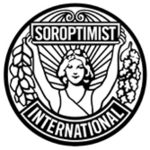 The Nelson Soroptimist Education Trust offers up to 20 awards and scholarships to women and girls each year. These scholarships are for female students who are New Zealand citizens or permanent residents living in the Top of the South Island (Nelson, Tasman, Marlborough) and facing financial hardship in undertaking, continuing or completing tertiary study. Successful applicants will have shown that their intended course of study will improve their employment prospects, advance their career opportunities or help achieve a change in a professional, business or trades career, while imposing financial hardship. Nelson Soroptimist Scholarships are worth up to $1,500 each for students enrolled in full time or part time tertiary study including apprenticeships.Up to 50 points will be awarded, as shown in the boxes on the right hand side of the application form. Please answer the questions including Question 1 as fully as possible, taking note of the number of points allocated to each answer! To honour the foundation work of the former Federation of Graduate Women Trust, three applicants will be selected from the above successful scholarships applicants to receive an additional award worth $1,000 each. Two of these awards will be for women continuing full time study at NMIT, having completed at least one successful academic year towards a degree. The other will be awarded to a woman undertaking second chance education provided by any recognized education provider in New Zealand. INFORMATION PROVIDED IN THIS APPLICATION REMAINS CONFIDENTIAL AND WILLNOT BE SHARED outside the nelson soroptimist education trust.1. Personal Information:1. Personal Information:1. Personal Information:1. Personal Information:1. Personal Information:1. Personal Information:1. Personal Information:Name of applicant:Name of applicant:Postal Address:Postal Address:Telephone:  Telephone:  Telephone:  Telephone:  Email: Email: Email: Date of birth:  Date of birth:  Date of birth:  Date of birth:  Place of birth:  Place of birth:  Place of birth:  Nationality  (current citizenship):  Nationality  (current citizenship):  Nationality  (current citizenship):  Nationality  (current citizenship):  If not a New Zealand citizen, do you have permanent residence in Aotearoa New Zealand?	 Yes / No  (delete one)If not a New Zealand citizen, do you have permanent residence in Aotearoa New Zealand?	 Yes / No  (delete one)If not a New Zealand citizen, do you have permanent residence in Aotearoa New Zealand?	 Yes / No  (delete one)Name of intended course:Name of intended course:Name of intended course:Name of intended course:Have you already enrolled?  Have you already enrolled?  Have you already enrolled?  Have you already enrolled?  Yes / No  (delete one)Yes / No  (delete one)Yes / No  (delete one)If so, where? (name and address of institution)If so, where? (name and address of institution)If so, where? (name and address of institution)Expected Start Date:(Month / year)(Month / year)(Month / year)(Month / year)Expected Completion:(Month / year)Will you be studying full or part time? Will you be studying full or part time? Will you be studying full or part time? Will you be studying full or part time? Will you be studying full or part time? Will you be studying full or part time? 2.   About you:2.   About you:Tell us about your personal background (this may include aspects of growing up, interests, challenges, hobbies and sports, an important life event). 5 pointsThis box will expand as you type. This box will expand as you type. Give examples and/or explain in the box below, how you have contributed to your whānau and the community you have been involved in during the last few years (at home, at school, at work, in the local or wider community, through international action, advocacy, sports coaching etc).   8 pointsThis box will expand as you type.      This box will expand as you type.      The core values of Soroptimist International are gender equality, the empowerment of women and girls, access to education for women and girls and diversity and fellowship.  How do their values align with your own? 5 pointsThis box will expand as you type.    This box will expand as you type.    3.   Your Goals and Vision3.   Your Goals and VisionWhy do you want to do this study or training?  Answer in the box below.5 pointsThis box will expand as you type. This box will expand as you type. What is your longer term vision for your future life?   Answer in the box below.5 pointsThis box will expand as you type.      This box will expand as you type.      4.   Financial Circumstances4.   Financial Circumstances4.   Financial Circumstances4.   Financial CircumstancesHow would receiving this scholarship help you? How would receiving this scholarship help you? How would receiving this scholarship help you? 8 pointsThis box will expand as you type.  This box will expand as you type.  This box will expand as you type.  This box will expand as you type.  Is there anything else that makes committing to study difficult for you?Is there anything else that makes committing to study difficult for you?Is there anything else that makes committing to study difficult for you?4 pointsThis box will expand as you type.  This box will expand as you type.  This box will expand as you type.  This box will expand as you type.  Have you received a scholarship or applied for any other scholarships for the coming academic year?Applied for, or Received?AmountAmountIf yes, please list:  i)    ii)    $$$$5.  Study  Background  and  Personal  Development:  5.  Study  Background  and  Personal  Development:  5.  Study  Background  and  Personal  Development:  5.  Study  Background  and  Personal  Development:  Formal education:  List any education and training achievements since you left school and, if you recently completed school, any NCEA subjects passed.  Include formal short courses and skills training you successfully completed.    The boxes below will expand if required, as you type.Formal education:  List any education and training achievements since you left school and, if you recently completed school, any NCEA subjects passed.  Include formal short courses and skills training you successfully completed.    The boxes below will expand if required, as you type.Formal education:  List any education and training achievements since you left school and, if you recently completed school, any NCEA subjects passed.  Include formal short courses and skills training you successfully completed.    The boxes below will expand if required, as you type.5 pointsCourses completed e.g. skills qualifications achieved, certificates awarded, NCEA subjects passed, overseas qualifications gained. YearcompletedEducation ortraining providerEducation ortraining providerPlease attach copies of relevant certificates and/or your Record of Learning (available online for NCEA) to show these results. Please attach copies of relevant certificates and/or your Record of Learning (available online for NCEA) to show these results. Please attach copies of relevant certificates and/or your Record of Learning (available online for NCEA) to show these results. Please attach copies of relevant certificates and/or your Record of Learning (available online for NCEA) to show these results. Other education and training: List other skills you have developed through online courses, non-formal education and training, or by other means for self improvement. Other education and training: List other skills you have developed through online courses, non-formal education and training, or by other means for self improvement. Other education and training: List other skills you have developed through online courses, non-formal education and training, or by other means for self improvement. 5 pointsList other, non-formal learning achievementsWho provided the training/education?Who provided the training/education?Who provided the training/education?6.  Referees:  6.  Referees:  6.  Referees:  6.  Referees:  Please provide names and contact details for two people who are not family members, preferably a teacher, mentor or supervisor willing to provide a reference to the Trust. If your application is placed on the shortlist, your chosen referees will be contacted by the Trust to confirm an award. Please let them know. Please provide names and contact details for two people who are not family members, preferably a teacher, mentor or supervisor willing to provide a reference to the Trust. If your application is placed on the shortlist, your chosen referees will be contacted by the Trust to confirm an award. Please let them know. Please provide names and contact details for two people who are not family members, preferably a teacher, mentor or supervisor willing to provide a reference to the Trust. If your application is placed on the shortlist, your chosen referees will be contacted by the Trust to confirm an award. Please let them know. Please provide names and contact details for two people who are not family members, preferably a teacher, mentor or supervisor willing to provide a reference to the Trust. If your application is placed on the shortlist, your chosen referees will be contacted by the Trust to confirm an award. Please let them know. Name of RefereeRelationshipEmail addressTelephone